Eclipse : using Subclipse plugin –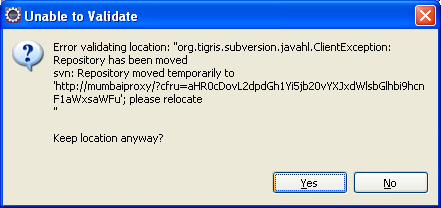 Using TortoiseSVN –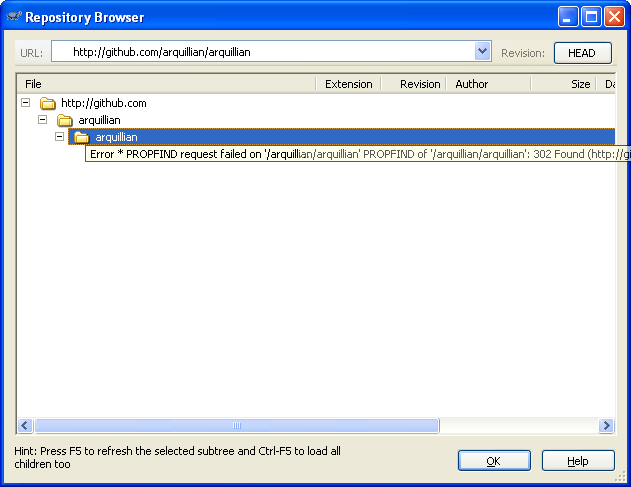 